Western Australia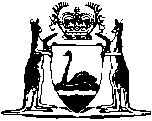 Kwinana-Mundijong-Jarrahdale Railway Act 1961Western AustraliaKwinana-Mundijong-Jarrahdale Railway Act 1961Contents1.	Short title	12.	Commencement	13.	Terms used in this Act	14.	Authority to construct railway	25.	Authority for deviation	2Schedule — Line of Kwinana - Mundijong - Jarrahdale RailwayNotes	Compilation table	4Defined termsWestern AustraliaKwinana-Mundijong-Jarrahdale Railway Act 1961An Act to authorise the construction of a railway from Kwinana to Jarrahdale through Mundijong. 1.	Short title 		This Act may be cited as the Kwinana-Mundijong-Jarrahdale Railway Act 1961 1.2.	Commencement 	(1)	This Act shall come into operation on a day to be fixed by proclamation 1.	(2)	The Governor shall not make a proclamation bringing this Act into operation unless and until he is satisfied that the Company has,		in relation to the construction of that portion of the railway authorised to be constructed between Kwinana and Mundijong by this Act,		fulfilled all the obligations that are required to be fulfilled by it under the Agreement prior to such construction being so authorised.3.	Terms used in this Act 		In this Act unless the contrary intention appears — 	the Agreement means the agreement a copy of which is set forth in the Schedule to the Alumina Refinery Agreement Act 1961;	the Company has the same meaning as that expression has in the Agreement.4.	Authority to construct railway 		It shall be lawful to construct and maintain a railway, with all necessary, proper and usual works and conveniences in connection therewith, along the line described in the Schedule to this Act, but that portion of the railway authorised to be constructed between Mundijong and Jarrahdale by this Act shall not be so constructed unless and until the parties to the agreement have, pursuant to clause 28 thereof, agreed on the terms and conditions upon which that portion is to be so constructed.5.	Authority for deviation 		Notwithstanding anything contained in the Public Works Act 1902, it shall be lawful to deviate from that portion of the line as described in the Schedule to this Act, which consists of the portion of the line from Mundijong to Jarrahdale to the extent of 5 miles on either side thereof, and to deviate for the balance of such line at a distance of one mile on either side thereof.Schedule — Line of Kwinana - Mundijong - Jarrahdale Railway[s. 4]	[Heading inserted: No. 19 of 2010 s. 5.]Commencing at a point on the Coogee-Kwinana railway 24 miles 30 chains from Perth in the Kwinana station yard and proceeding thence in a southerly direction for about 3 miles and thence in a south-easterly direction for about 1 mile 10 chains and thence in an easterly direction for about 1 mile 20 chains and thence in a north-easterly direction for about 1 mile 70 chains and thence in an easterly direction for about 7 miles 20 chains and thence in a southerly direction through Mundijong station yard for about 2 miles 30 chains and thence in an easterly direction for about 1 mile and thence in a north-easterly direction for about 1 mile 30 chains and thence in a south-easterly direction for about 4 miles 40 chains and thence in a north-easterly direction for about 3 miles terminating at about the south-west corner of location 819 as more particularly set out and delineated in red on map marked C.E. Plan No. 51871 deposited pursuant to the Public Works Act 1902, section 96.Total length about 26 miles 60 chains.Notes1	This is a compilation of the Kwinana-Mundijong-Jarrahdale Railway Act 1961 and includes the amendments made by the other written laws referred to in the following table.  The table also contains information about any reprint.Compilation tableDefined terms[This is a list of terms defined and the provisions where they are defined.  The list is not part of the law.]Defined term	Provision(s)the Agreement	3the Company	3Short titleNumber and yearAssentCommencementCommencementKwinana-Mundijong-Jarrahdale Railway Act 196147 of 1961 (10  Eliz. II No. 47)23 Nov 19617 Dec 1962 (see s. 2 and Gazette 7 Dec 1962 p. 3857)7 Dec 1962 (see s. 2 and Gazette 7 Dec 1962 p. 3857)Reprint 1:  The Kwinana-Mundijong-Jarrahdale Railway Act 1961 as at 6 Jul 2007Reprint 1:  The Kwinana-Mundijong-Jarrahdale Railway Act 1961 as at 6 Jul 2007Reprint 1:  The Kwinana-Mundijong-Jarrahdale Railway Act 1961 as at 6 Jul 2007Reprint 1:  The Kwinana-Mundijong-Jarrahdale Railway Act 1961 as at 6 Jul 2007Reprint 1:  The Kwinana-Mundijong-Jarrahdale Railway Act 1961 as at 6 Jul 2007Standardisation of Formatting Act 2010 s. 519 of 201028 Jun 201011 Sep 2010 (see s. 2(b) and Gazette 10 Sep 2010 p. 4341)